Automobilklub Kędzierzyńsko Kozielski oraz Koło AKK przy TAURON Wytwarzanie S.A. Oddział-Elektrownia ”Blachownia”na zlecenie GKSPiT Polskiego Związku Motorowegoorganizuje w dniach 20 – 21.09.2014 r.62-gi TURYSTYCZNO-NAWIGACYJNYRAJD ENERGETYKÓW  „GŁUCHOŁAZY 2014”XII runda Turystycznego Pucharu Polski PZMKierownictwo Rajdu:	Prezes AKK				      Wojciech KlukKomandor Rajdu	inż. Józef LipskiV-ce Komandor ds trasy	Zdzisław Maciejec Kierownik Biura Rajdu	inż. Konrad KempaObsługa techniczna, próby	Janusz Pawłowski, Iwona Kluksprawnościowe       	Tadeusz Szczepański, Łukasz Kluk           Bronisław Gorzelnik, Jan Herbeć,    Krystyna Herbeć, Jakub Niemas   Magdalena Herbeć-Labocha,   Andrzej KrzysztońKomisja obliczeń	Sobiesław KlukWeryfikator                                     Wojciech KlukI. Cel Imprezy1. Podnoszenie kultury motoryzacyjnej i bezpieczeństwa w ruchu drogowym,	 oraz  umiejętności kierowców.2. Rozegranie XII rundy Turystycznego Pucharu Polski PZM.3. Krzewienie form turystyki i wypoczynku z rodziną oraz zdobywanie     umiejętności nawigacji samochodowej zgodnie z przepisami.4. Szerzenie i pogłębianie wiedzy krajoznawczej pasma Gór Opawskich.II. Uczestnictwo Do udziału w Imprezie dopuszczone są załogi składające się z kierowcy i pilota oraz osób towarzyszących. Kierowca musi posiadać prawo jazdy oraz ważny dowód rejestracyjny samochodu. Samochód musi być sprawny technicznie oraz posiadać wymagane wyposażenie.  Uczestnictwo należy zgłaszać do 10 września 2014 r. Zgłoszenia przyjmuje kol. Józef Lipski  nr tel. 77 4832656, 783 163 162 oraz  Zdzisław Maciejec nr tel. 605 685 818,ODPŁATNOŚĆ:Startowe:    20 zł od załogi                    - obiad    15 zł. od osoby                    - ognisko 25 zł od osoby W ramach wpisowego załogi otrzymują: materiały rajdowePełne koszty uczestnictwa:* osoby dorosłe			                                                 145 zł* dzieci								       	           90 zł* członkowie AKK 20 zł zniżki od załogi (kierowca-pilot)W ramach pełnej opłaty organizatorzy zapewniają wyżywienie, zakwaterowanie i nocleg w OW „Czerwony Kozioł”,  całonocną zabawę taneczną wraz z konsumpcją, ognisko – kolację z bogatym grilem, dyskotekę dla dzieci oraz niespodzianki i atrakcje z nagrodami.                                         III. Punktacja i nagrodyZgodnie z Regulaminem Turystycznego Pucharu Polski PZM 2014.     Dla najlepszych załóg przewidziane są puchary i dyplomy oddzielnie dla kierowcy i pilota oraz atrakcyjne nagrody rzeczowe, a dla zwycięzców ufundowano puchar przechodni Dyrektora Elektrowni „Blachownia”, który przechodzi na własność załogi po zwycięstwie w trzech kolejnych latach.IV. OdpowiedzialnośćOrganizator nie przyjmuje na siebie odpowiedzialności za szkody i straty w stosunku do poszczególnych uczestników rajdu ich sprzętu oraz za spowodowane przez uczestników pośrednie i bezpośrednie szkody i straty w stosunku do osób trzecich i ich mienia.Organizator ubezpiecza dodatkowo uczestników imprezy Turystyczno Nawigacyjnej Energetyków GŁUCHOŁAZY  2014 z tytułu NW (następstw nieszczęśliwych wypadków).Organizator wykupi polisę Ubezpieczenia Odpowiedzialności Cywilnej 
w związku z organizacją imprezy.Rajd jest imprezą turystyczną odbywającą się przy normalnym ruchu drogowym, bez jakich kolwiek wyłączeń. Zawodnicy bezwzględniezobowiązani są do przestrzegania obowiązujących w Polsce przepisów o ruchu drogowym i zasad bezpiecznej jazdy.                                      V. Postanowienia końcowe1. W czasie rajdu uczestnicy zobowiązani są do całkowitego      podporządkowania się przepisom niniejszego regulaminu i wszelkim     dodatkowym poleceniom i zarządzeniom organizatora.2. Ostateczna interpretacja niniejszego regulaminu należy do władz rajdu.VI. Program rajdu i pobytu    w OW „Czerwony Kozioł” w Głuchołazach ul. Gen. W. Andersa	Sobota dnia 20.09.2014r.8.30 – 9.00	Przyjmowanie uczestników rajdu, badanie regulaminowe 	 (Stacja Kontroli Pojazdów PZM ul. Gazowa 2 c w Koźlu).9.05	Uroczyste otwarcie imprezy i odprawa załóg.9.20	Start pierwszej załogi na trasę rajdu (dwa etapy o łącznej długości ok. 90 km oraz 2 próby jazdy sprawnościowej samochodem, test z dziedziny bezpieczeństwa ruchu drogowego i pomocy przedmedycznej oraz test krajoznawczy).13.00	Planowany przyjazd pierwszej załogi na metę rajdu 
i zakwaterowanie.13.30 – 15.00	Obiad.17.00 - 19.30	Ognisko – kolacja: bogaty grill – (kiełbasa, krupniok, smalec, ogórek kiszony, warzywa, pieczywo, herbata i piwo), konkursy, gry i zabawy,  ogłoszenie wyników prowizorycznych.20.00 – 21.30  dyskoteka dla dzieci.20.00 – 3.00	Zabawa taneczna z konsumpcją przy orkiestrze.Niedziela dnia 29.09.2013 r.  9.00- 10.00	Śniadanie.10.00–13.00	Czas wolny, zwiedzanie okolicy.13.00-14.00	Obiad.14.30	             Ogłoszenie wyników oficjalnych. Wręczenie nagród.		Zakończenie imprezy.   15.00	Wyjazd z Obiektu.Organizator życzy sportowej rywalizacji,miłej atmosfery i wielu wrażeń.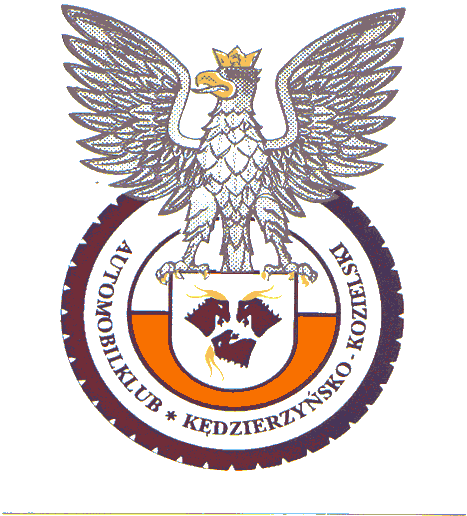 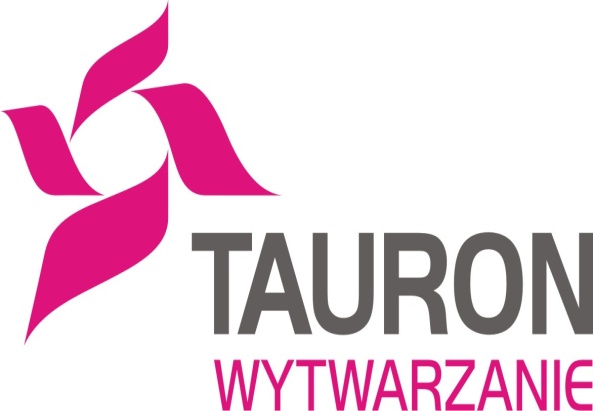 REGULAMIN62-go Turystyczno-Nawigacyjnego Rajdu Energetyków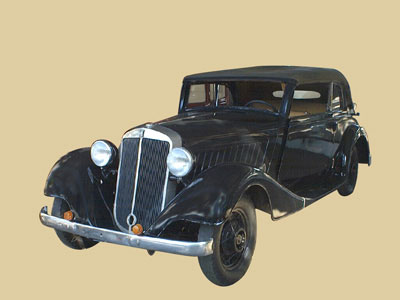 GŁUCHOŁAZY  2014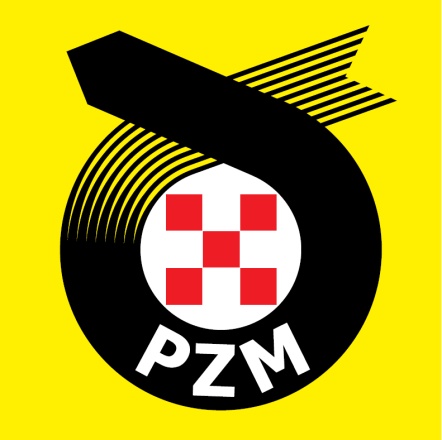 20-21  WRZEŚNIA 2014rXII Runda Turystycznego Pucharu Polski  PZM